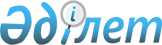 Шектеу іс–шараларын белгілеу туралы
					
			Күшін жойған
			
			
		
					Қостанай облысы Әулиекөл ауданы Новоселов ауылдық округі әкімінің 2023 жылғы 18 тамыздағы № 6 шешімі. Күші жойылды - Қостанай облысы Әулиекөл ауданы Новоселов ауылдық округі әкімінің 2024 жылғы 23 ақпандағы № 2 шешімімен
      Ескерту. Күші жойылды - Қостанай облысы Әулиекөл ауданы Новоселов ауылдық округі әкімінің 23.02.2024 № 2 шешімімен (алғашқы ресми жарияланған күнінен кейін қолданысқа енгізіледі).
      "Қазақстан Республикасындағы жергілікті мемлекеттік басқару және өзін-өзі басқару туралы" Қазақстан Республикасы Заңының 35-бабына, "Ветеринария туралы" Қазақстан Республикасы Заңының 10-1-бабы 7) тармақшасына сәйкес және "Қазақстан Республикасы Ауыл шаруашылығы министрлігі Ветеринариялық бақылау және қадағалау комитетiнiң Әулиекөл ауданының бас мемлекеттік ветеринариялық-санитариялық инсекторының 2023 жылғы 16 тамыздағы № 01-22/396 ұсынысы негізінде ШЕШТІМ:
      1. Қостанай облысы Әулиекөл ауданы Новоселов ауылының аумағында ұсақ мүйізді малдың бруцеллез ауруының пайда болуына байланысты шектеу іс-шаралары белгіленсін, осылайша: шектеу қойылған аумақ арқылы жануарларды алып өтуге (айдап өтуге), бұл аумаққа сау жануарларды тасып әкелуге (кіргізуге), союға жөнелту жағдайларын қоспағанда, осы аумақтан жануарларды тасып әкетуге (шығаруға), эпизоотиялық ошақтар белгіленген саламатсыз аумақта пішен, сабан және басқа да ірі азықтарды басқа аумаққа әкету үшін дайындауға, сондай-ақ жануарларды немесе адамдарды жинаумен байланысты іс-шараларды жүргізуге жол берілмейді.
      Ескерту. 1-тармақ жаңа редакцияда - Қостанай облысы Әулиекөл ауданы Новоселов ауылдық округі әкімінің 26.01.2024 № 1 шешімімен (алғашқы ресми жарияланған күнінен кейін он күнтізбелік күн өткен соң қолданысқа енгізіледі).


      2. "Қазақстан Республикасының Денсаулық сақтау министрлігі Санитариялық-эпидемиологиялық бақылау комитеті Қостанай облысының санитариялық-эпидемиологиялық бақылау департаменті Әулиекөл аудандық санитариялық-эпидемиологиялық бақылау басқармасы" республикалық мемлекеттік мекемесіне (келісім бойынша), "Қазақстан Республикасы Ауыл шаруашылығы министрлігі Ветеринариялық бақылау және қадағалау комитетiнiң Әулиекөл аудандық аумақтық инспекциясы" мемлекеттік мекемесіне (келісім бойынша) анықталған эпизоотия ошағында ветеринариялық-санитариялық қолайлы жағдайға қол жеткізу үшін қажетті ветеринариялық-санитариялық іс-шаралар жүргізу ұсынылсын.
      3. "Новоселов ауылдық округінің әкімі аппараты" мемлекеттік мекемесі Қазақстан Республикасының заңнамасында белгіленген тәртіпте:
      1) осы шешімнің қол қойылған күнінен бастап күнтізбелік бес күн ішінде оның қазақ және орыс тілдеріндегі электрондық түрдегі көшірмесін "Қазақстан Республикасының Заңнама және құқықтық ақпарат институты" шаруашылық жүргізу құқығындағы республикалық мемлекеттік кәсіпорнына ресми жариялау және Қазақстан Республикасы нормативтік құқықтық актілерінің эталондық бақылау банкіне енгізу үшін жіберілуін;
      2) осы шешімді ресми жарияланғанынан кейін Әулиекөл ауданы әкімдігінің интернет-ресурсында орналастырылуын қамтамасыз етсін.
      4. Осы шешімнің орындалуын бақылауды өзіме қалдырамын.
      5. Осы шешім оның алғашқы ресми жарияланған күнінен бастап қолданысқа енгізіледі.
      КЕЛІСІЛДІ:
      "Қазақстан Республикасының
      Денсаулық сақтау министрлігі
      Санитариялық-эпидемиологиялық
      бақылау комитеті Қостанай
      облысының санитариялық-
      эпидемиологиялық бақылау
      департаменті Әулиекөл
      аудандық санитариялық-
      эпидемиологиялық бақылау
      басқармасы" республикалық
      мемлекеттік мекемесінің
      басшысы міндетін атқарушы
      _______________ Л. Жунусова
      2023 жылғы "___" ___________
					© 2012. Қазақстан Республикасы Әділет министрлігінің «Қазақстан Республикасының Заңнама және құқықтық ақпарат институты» ШЖҚ РМК
				
      Новоселов ауылдық округінің әкімі 

А. Әлмағамбетова
Қазақстан РеспубликасыАуыл шаруашылығыминистрлігі Ветеринариялықбақылау және қадағалаукомитетiнiң Әулиекөлаудандық аумақтықинспекциясы" мемлекеттікмекемесі басшысы______________ А. Тайшыбаев2023 жылғы "___" __________